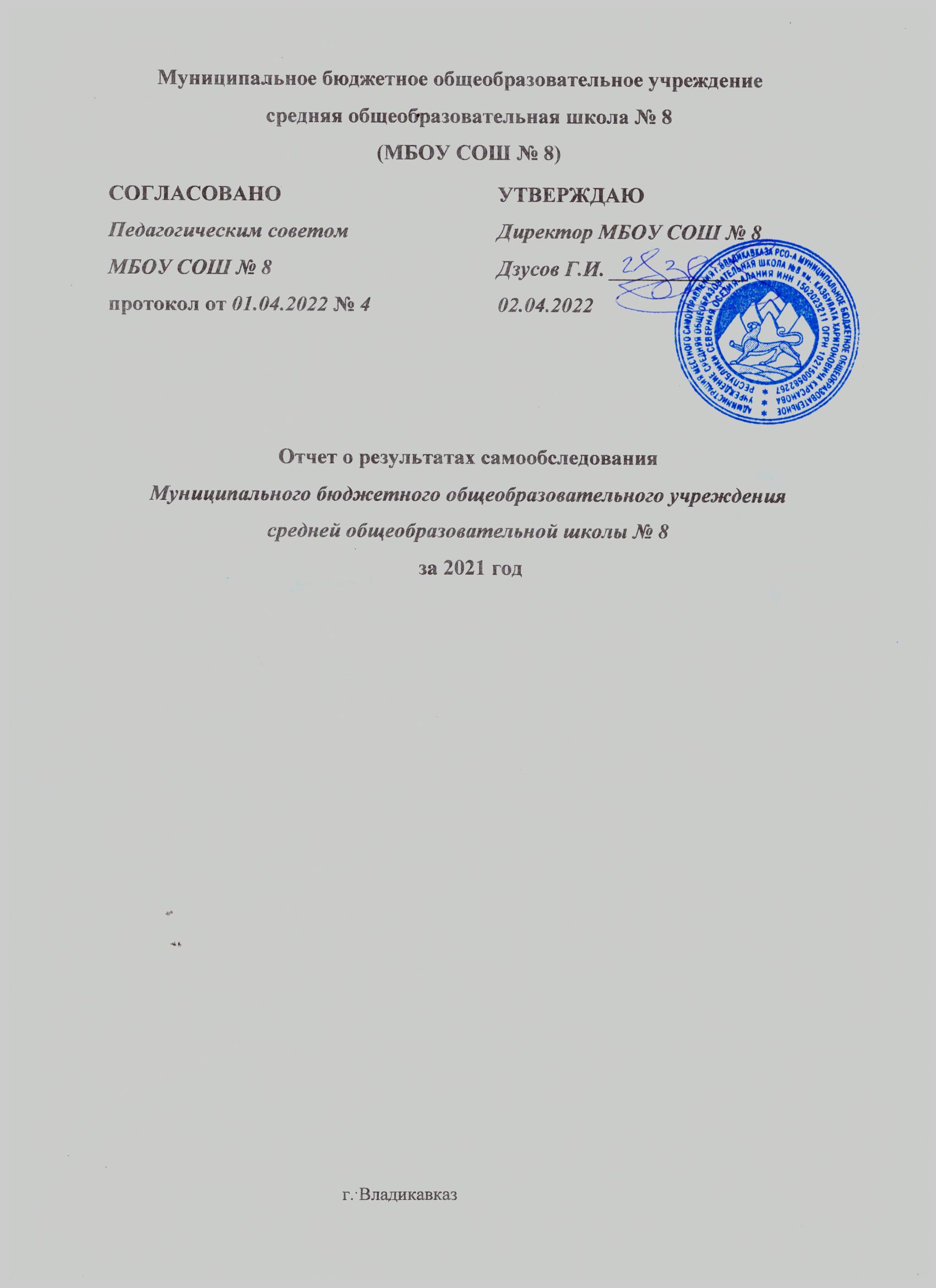 ВведениеСовершенствование качества образования и эффективности деятельности общеобразовательных организаций, в том числе, на основе обеспечения информационной открытости и прозрачности их деятельности, является одним из приоритетных направлений государственной политики в сфере образования.Самообследование  Муниципального бюджетного общеобразовательного учреждения средней общеобразовательной школы № 8 г. Владикавказа РСО-Алания (далее – МБОУ СОШ №8) проводилось в соответствии с:приказом Министерства образования и науки Российской Федерации от 14.06.2013№ 462 «Об утверждении порядка проведения самообследования образовательной организацией»;приказом Министерства образования и науки РФ от 14.12.2017 № 1218 «О внесении  изменений в Порядок проведения самообследования образовательной организации, утверждённый приказом Министерства образования и науки РФ от 14.06.2013 №462»;Положением «О проведении самообследования».Целью проведения самообследования являются обеспечение доступности и открытости информации о деятельности МБОУ СОШ № 8, а также подготовка отчета о результатах самообследования.Основной целью аналитического отчета является оценка деятельности МБОУ СОШ № 8 за 2021год, позволяющая выявить достоинства и недостатки ее деятельности по следующим направлениям: - образовательная деятельность; система управления           организацией;-  содержание и качество подготовки обучающихся; - организация учебного процесса; - востребованность выпускников; - качество кадрового обеспечения; - качество учебно-методического и библиотечно-информационного обеспечения;                      - качество материально-технической базы; - функционирование внутренней системы оценки качества образования.Отчет также содержит анализ показателей деятельности организации, подлежащей самообследованию, которые утверждены приказом Министерства образования и науки Российской Федерации от 10.12.2013 № 1324 «Об утверждении показателей деятельности образовательной организации, подлежащей самообследованию».В качестве основных источников информации для аналитического отчета использовались: формы государственной статистической отчетности по образованию;данные по результатам государственной итоговой аттестации;данные мониторингов качества образования различного уровня;результаты проверок контрольно-надзорных органов;результаты независимой оценки качества образования;результаты социологических опросов и анкетирования участников образовательных             отношений и др.1.1 Общие сведения об образовательной организацииОбеспечение открытости и доступности информацииМБОУ СОШ  № 8 формируют открытые и общедоступные информационные ресурсы, содержащие информацию о деятельности и обеспечивает доступ к таким ресурсам посредством размещения их в информационно-телекоммуникационных сетях, в том числе:На официальном сайте школы.В 2018 году сайт школы был модернизирован в соответствии с современными требованиями. На сайте размещаются «Сведения об образовательной организации», новости, документы, важная информация для всех участников образовательного процесса, фото- и видео материалы о деятельности школы;Ежегодный отчет об итогах деятельности школы и перспективах ее развития (самообследование).В единой информационной образовательной среде «Дневник.ру».  Родители (законные представители) обучающихся, пройдя регистрацию на сайте, получают доступ к электронному дневнику ребенка. «Дневник.ру» позволяет всем участникам образовательного процесса получать своевременную, актуальную и достоверную информацию об оценках обучающихся, домашних заданиях, видах контроля на уроках, итогах промежуточной и итоговой аттестации Структура управления деятельностью образовательной организацииУправление учреждением осуществляется в соответствии с Федеральным законом «Об образовании в Российской Федерации» № 273-ФЗ и Уставом МБОУ СОШ № 8 на принципах демократичности, открытости, единства единоначалия и коллегиальности, объективности и полноты используемой информации, приоритета общечеловеческих ценностей, охраны жизни и здоровья человека, свободного развития личности.Управление МБОУ СОШ № 8 осуществляется в соответствии с законодательством Российской Федерации и Уставом учреждения и строится на принципах единоначалия и коллегиальности.Единоличным исполнительным органом Образовательного учреждения является руководитель образовательного учреждения – директор.Компетенция и условия деятельности директора образовательного учреждения, а также его ответственность определяются в трудовом договоре, заключаемом между АМС г.Владикавказа и директором образовательного учреждения.Коллегиальными органами управления образовательным учреждением являются:Общее собрание работниковПедагогический советКоллегиальные органы управления созданы и действуют в соответствии с Уставом и локальными нормативными актами об этих органах.В целях учета мнения обучающихся, родителей (законных представителей) несовершеннолетних обучающихся и педагогических работников по вопросам управления                          Образовательным учреждением и при принятии Образовательным учреждением локальных                  нормативных актов, затрагивающих их права и законные интересы, по инициативе обучающихся, родителей (законных представителей) несовершеннолетних обучающихся и       педагогических работников в Образовательном учреждении созданы:Профессиональный союз работников Образовательного учрежденияСовет родителей (законных представителей) несовершеннолетних обучающихсяСовет обучающихсяВ целях урегулирования разногласий по вопросам реализации права на образование, в том числе в случаях возникновения конфликта интересов педагогического работника, применения локальных нормативных актов, обжалования решений о применении к обучающимся дисциплинарного взыскания в Образовательном учреждении создана Комиссия по урегулированию споров между участниками образовательных отношений.    План работы составляется по направлениям деятельности учителей, охватывает все аспекты - задачи на учебный год: -  диагностика знаний, умений, навыков; -  оформление документации; -  работа с одаренными детьми; -  работа по ликвидации неуспешности в обучении; -  работа по обмену опытом; внеурочная работа; -  экспериментальная и исследовательская работа; -  повышение квалификации. Педагогический     коллектив   школы   тесно   сотрудничает   с    СОРИПКРО. К основным формам работы можно отнести:- повышение квалификации педагогических работников (прохождение курсовой подготовки); - аттестация педагогических работников;- посещение семинаров по проблемам обучения и воспитания;- участие в работе научно-практических конференций и видеоконференций; Право владения, материально-техническая база образовательной организации.Образовательная деятельность ведется в здании МБОУ СОШ  № 8 г. Владикавказа на правах оперативного управления, согласно свидетельству о государственной регистрации права № 53 от 25.07.2007г.Юридический адрес: 362026, РСО-Алания, г. Владикавказ, ул. Гэсовская, 3  Фактический адрес: 362026, РСО-Алания, г. Владикавказ, ул. Гэсовская, 3 Назначение: нежилоеПлощадь: 4238,8 кв.м.Образовательный процесс проводился во время учебного года согласно календарного учебного графика государственных образовательных учреждений РСО-Алания, реализующих основные общеобразовательные программы, в 2021-2022 учебном году».Организация педагогического процесса и режим функционирования школы определяются Постановлением Федеральной службы по надзору в сфере защиты прав потребителей и благополучия человека и Главного государственного санитарного врача Российской Федерации от 29.12.2010г. №189 «Об утверждении СанПиН 2.4.2.2821-10«Санитарно-эпидемиологические требования к условиям и организации обучения в общеобразовательных учреждениях» (с изменениями).В МБОУ СОШ № 8 функционирует  спортивный зал, оснащенный необходимым оборудованием для занятий физической культурой как в урочное время, так и во время организации внеурочной деятельности.Работает лицензированный медицинский кабинет, оснащенный медицинскими препаратами для оказания первой медицинской помощи.В школьной столовой, рассчитанной на 90 посадочных мест, имеется специально оборудованные помещения для приготовления пищи и дополнительные помещения для хранения достаточного количества продуктов, технологическое и холодильное оборудование.В помещении столовой в необходимом количестве имеется посуда для приема пищи, мебель. Столовая обеспечена достаточным количеством чистой посуды (стеклянной, фаянсовой - в обеденном зале), а также отдельными промаркированными подносами для чистой и использованной стеклянной или фаянсовой посуды. Питьевой режим в школе организован с использованием проточных кранов. Обеспечен свободный доступ обучающихся к питьевой воде в течение всего времени их пребывания в образовательном учреждении.Организован 1 компьютерный класс на 7 рабочих мест и 1 места учителя. Все оборудование соответствует санитарно-гигиеническим требованиям, нормам пожарной и электробезопасности; количество компьютерной и оргтехники, ее состояние соответствует санитарным нормам, требованиям ОТ и ТБ.В школе имеются дополнительные помещения: актовый зал, библиотека, кабинет директора, канцелярия, кабинет заместителя директора по ВР, лаборантские при кабинетах физики, биологии и химии.Для обеспечения безопасности учащихся  дежурят сотрудники ООО ЧОО «Цербер»договор № 2/1   на оказание услуг по организации и обеспечению охраны от 05.02.2020.Помещения	здания   школы	соответствуют	санитарно-гигиеническим	нормам	и  правилам, требованиям пожарной и электробезопасности.В учебных кабинетах, дополнительных учебных помещениях, спортивном комплексе  строго соблюдаются санитарно-гигиенический, тепловой, световой режимы.На территории школы находится спортивная площадка  площадью 2340,5 кв.м. Год ввода в эксплуатацию 01.09.1975г.На спортивной площадке имеются оборудованные:футбольное поле,беговые дорожки,турник разноуровневый.	Анализ контингента обучающихсяФормы получения образования и формы обучения в  2021 году использовались следующие формы обучения: очная (основная), а также обучение с применением дистанционных образовательных технологий.Проектная мощность школы 	. – 340 учащися В МБОУ СОШ  № 8 обучается на 25.05.2021г    297 обучающихся в 12 классах, из них:1-4 классов		5/1305-9 классов		5/14210-11 классов		2/25Средняя наполняемость классов составила 25,1 человек.Школа размещается в одном здании, в котором созданы комфортные условия для организации образовательного процесса.Школа работает в рамках классно-урочной системы. Образовательный процесс организован в одну смену, в режиме пятидневной учебной недели в 1-4 классах, в режиме шестидневной учебной недели в 5-11 классах.Обучение в МБОУ СОШ № 8 осуществляется в очной форме. При невозможности обучения обучающихся, нуждающихся в длительном лечении, детей-инвалидов, которые по состоянию здоровья не могут посещать образовательное учреждение, МБОУ СОШ № 8 организует обучение обучающихся на дому, в том числе с применением дистанционных образовательных технологий, по образовательным программам начального общего, основного общего и среднего общего образования в соответствии с действующим законодательством.В 2021  году детей, обучающихся на дому по медицинским показателям в школе не было.Язык, на котором ведется обучение в школе – русский.Образовательная программа.МБОУ СОШ № 8 реализует образовательные программы:образовательная программа начального общего образования ФГОС (1-4 классы);образовательная программа основного общего образования ФГОС (5-9 классы);образовательная программа среднего общего образования ФКГОС (10-11 классы)Все программы образуют целостную систему, основанную на принципах непрерывности, преемственности, личностной ориентации участников образовательного процесса.В 1-4 классах реализуется Федеральный государственный образовательный стандарт           начального общего образования (ФГОС НОО);в 5-9 классах реализуется Федеральный государственный образовательный стандарт основного общего образования (ФГОС ООО).Деятельность педагогического коллектива по внедрению ФГОС НОО и ФГОС ООО осуществлялась по направлениям:изучение нормативно-правовой базы федерального, регионального уровней по внедрению ФГОС НОО и ФГОСООО;составление основной образовательной программы школы;анализ условий на соответствие требованиям ФГОС;информирование родителей о подготовке к переходу на новые стандарты;повышение квалификации педагогических кадров;создание рабочих программ по предметам учебного плана;организация и осуществление образовательного процесса на основе системно- деятельностного подхода;формирование и развитие у обучающихся универсальных учебных действий;использование ИКТ в образовательном процессе;развитие познавательной самостоятельности у обучающихся.С целью создания условий для введения ФГОС начального общего,  основного  общего образования и среднего общего обазования в учебном плане 1- 11 классов предусмотрено ведение «внеурочной деятельности». Внеурочная деятельность организуется по направлениям развития личности (спортивно-оздоровительное, духовно- нравственное, социальное, общеинтеллектуальное, общекультурное) на добровольной основе в соответствии с выбором участников образовательных отношений. Часы внеурочной деятельности в 1-11 классах реализуются во второй половине дня. Организация  занятий по направлениям раздела «Внеурочная деятельность» является неотъемлемой частью образовательного процесса, которая предоставляет обучающимся возможность выбора широкого спектра занятий, направленных на их развитие. Содержание занятий формируется с учетом пожеланий обучающихся и их родителей и направлено на реализацию различных форм ее организации, отличных от урочной системы обучения, таких как экскурсии, кружки, секции, круглые столы, конференции, диспуты, олимпиады, конкурсы, соревнования, проектная деятельность.Для реализации образовательных программ педагоги школы используют следующие современные педагогические технологии: развитие критического мышления, проблемное обучение, портфолио, проектно-исследовательская деятельность, проблемные семинары,  диспуты, ролевые и деловые игры, творческие мастерские, информационные технологии, образовательные путешествия, здоровьесберегающие образовательные  технологии т.д. Цель организации внеурочной деятельности в МБОУ СОШ № 8 – обеспечение достижения планируемых результатов основной образовательной программы начального общего образования и основного общего образования: создание условий для становления и развития личности обучающихся, формирования их общей культуры, духовно-нравственного, гражданского, социального, интеллектуального развития, самосовершенствования, обеспечивающего их социальную успешность, развития творческих способностей, сохранения и укрепления здоровья. Таким образом, основной целью организации внеурочной деятельности обучающихся I-XI классов МБОУ СОШ№ 8 является формирование ключевых компетенций учащихся: информационной, коммуникативной, проблемной, кооперативной или компетенции по работе в сотрудничестве.Режим внеурочной деятельности следующий:продолжительность занятия внеурочной деятельности в II-VIII классах составляет 35-40 минут, для обучающихся первых классов в первом полугодии продолжительность занятия внеурочной деятельности не превышает 35минут.реализация курсов внеурочной деятельности проводится без бального оценивания результатов освоения курса.расписание	занятий	внеурочной	деятельности	формируются	отдельно	от  расписания уроков МБОУ СОШ № 8.время, отведённое на внеурочную деятельность, не учитывается при определении  максимально допустимой недельной нагрузки обучающихся.С учетом интересов обучающихся, пожеланий их родителей (законных представителей) и возможностей МБОУ СОШ № 8 внеурочная деятельность в I-IV, V- VIII классах составляет 10 часов в неделю (340 часов в год).Внеурочная деятельность организуется по направлениям развития личности:Духовно-нравственное направление реализуется с учетом специфики образовательной программы МБОУ СОШ № 8, в соответствии с программой духовно- нравственного воспитания обучающихся.            2. Общеинтеллектуальное направление реализуется через организацию познавательной деятельности обучающихся, направленную на самостоятельное открытиенового - знания или алгоритм их приобретения и обеспечивает достижение планируемых результатов освоения основной образовательной программы начального общего и основного общего образования.            3.         Общекультурное направление предполагает развитие эмоционально-образного и художественно-творческого мышления, воспитание способности к духовному развитию, нравственному самосовершенствованию, формированию ценностных ориентаций, развитие обшей культуры, знакомство с общечеловеческими ценностями мировой культуры, духовными ценностями отечественной культуры, нравственно-этическими ценностями многонационального народа России и народов других стран.            4.       Социальное направление предполагает создание условий для перевода    обучающегося в позицию активного члена гражданского общества, способного самоопределяться на основе ценностей, вырабатывать собственное понимание и цели, разрабатывать проекты преобразования общества, реализовывать данные проекты, формировать социальные, коммуникативные и конфликтологические компетенции, необходимые для эффективного взаимодействия в социуме.              5.      Спортивно-оздоровительное направление строится с опорой на Программу формирования культуры здорового и безопасного образа жизни обучающихся.Формы внеурочной деятельности: художественные, хоровые студии; познавательные игры, викторины, конкурсы; беседы; праздники; конкурсы рисунков, поделок, рассказов, сочинений конференции; предметные недели; олимпиады; военно-патриотические объединения; экскурсии; соревнования, спортивные праздники; поисковые и научные исследования (исследовательские проекты); общественно полезные практики; Посещаемость внеурочной деятельности обучающимися 1-9 классов 2021 годУчебный план. Принципы составления учебного планаУчебный план – документ, который определяет перечень, трудоемкость, последовательность и распределение по периодам обучения учебных предметов, курсов, дисциплин (модулей), практики, иных видов учебной деятельности и формы промежуточной аттестации обучающихся.Учебный план начального общего образования, основного общего образования, среднего общего образования муниципального бюджетного общеобразовательного учреждения средней общеобразовательной школы № 8 г. Владикавказа на 2020/2021 учебный год составлен в соответствии с требованиями: Федерального закона от 29.12.2012 N 273-ФЗ "Об образовании в Российской Федерации"; Федерального государственного образовательного стандарта начального общего образования, основного общего образования и среднего общего образования; Санитарно- эпидемиологических требований к условиям и организации обучения в общеобразовательных учреждениях, утвержденных постановлением Главного государственного санитарного врача Российской Федерации от 29.12.2010 N 189 (далее - СанПиН 2.4.2.2821-10); Учебный план начального общего образования является частью образовательной программы начального общего образования МБОУ СОШ № 8 (далее ОП НОО). ОП НОО разработана в соответствии с ФГОС начального общего образования.Учебный план начального общего образования 2020/2021 учебный год обеспечивает выполнение гигиенических требований к режиму образовательного процесса, установленных СанПиН 2.4.2.2821-10, и предусматривает 4-летний нормативный срок освоения образовательной программы начального общего образования для 1-4 классов.Учебный план для I-IV классов реализуется через учебно-методический комплекс  «Школа Росси» для всех классов.Учебный план состоит из двух частей - обязательной части и части, формируемой участниками образовательных отношений.Обязательная часть учебного плана определяет состав учебных предметов обязательных предметных областей, которые должны быть реализованы во всех имеющих государственную аккредитацию образовательных организациях, реализующих основную образовательную программу начального общего образования, и учебное время, отводимое на их изучение по классам (годам) обучения.Часть учебного плана, формируемую участниками образовательных отношений (1 час  в неделю), во II- III классах используется на изучение учебного предмета "Литературное чтение".Изучение предметной области «Родной язык и литературное чтение на родном языке» осуществляется интегрировано в учебных предметах «Родной (осетинский) язык», «Литературное чтение на родном (осетинском) языке» в целях обеспечения достижения обучающимися планируемых результатов освоения осетинского языка как родного и литературного чтения в соответствии с ФГОС начального общего образования.В учебный план IV класса включен 1 час в неделю (34 часа в год) на изучение учебного предмета "Основы религиозных культур и светской этики" (далее - ОРКСЭ). Выбор модуля, изучаемого в рамках учебного предмета ОРКСЭ, осуществляется родителями (законными представителями) обучающихся. Выбор зафиксирован протоколом родительского собрания  и письменными заявлениями родителей (законных представителей) обучающихся. На основании произведенного выбора сформирован учебный модуль « Основы мировых религиозных культур». Особенности учебного плана 5-9 классовУчебный план 5-9 классов реализует образовательную программу основного общего образования в соответствии с требованиями ФГОС основного общего образования.Учебный план состоит из двух частей - обязательной части и части, формируемой участниками образовательных отношений.Обязательная часть учебного плана определяет состав учебных предметов обязательных предметных областей и учебное время, отводимое на их изучение по классам (годам) обучения.Часть учебного плана, формируемая участниками образовательных отношений, определяет время, отводимое на изучение содержания образования, обеспечивающего реализацию интересов и потребностей обучающихся, их родителей (законных представителей), педагогического коллектива образовательной организации.Часть учебного плана, формируемая участниками образовательных отношений, предусматривает:увеличение учебных часов, предусмотренных на изучение отдельных учебных  предметов обязательной части;введение специально разработанных учебных курсов, обеспечивающих интересы и        потребности участников образовательных отношений, в том числе этнокультурные;другие виды учебной деятельности обучающихся. Учебный план включает следующие предметные области:ФилологияМатематика и информатикаОбщественно-научные предметыЕстественнонаучные предметыИскусствоТехнологияФизическая культура и основы безопасности жизнедеятельностиОсновы духовно-нравственной культуры народов РоссииВо всех 5-9 классах до 5 часов в неделю (до 170 часов в год) отводится на внеурочную  деятельность в соответствии с с требованиями ФГОС и планом внеурочной деятельности. Основы духовно-нравственной культуры народов РоссииПредметная область "Основы духовно-нравственной культуры народов России" (далее - предметная область ОДНКНР) является логическим продолжением предметной области (учебного предмета) ОРКСЭ и обязательна для изучения в 5-м классе в соответствии с ФГОС основного общего образования и предусматривает знание обучающимися основных норм морали, культурных традиций народов России, формирование представлений об исторической роли традиционных религий и гражданского общества в становлении российской государственности.Так как предметная область ОДНКНР является обязательной предметной областью, в учебном плане предусмотрен для ее изучения 1 час в неделю (34 часа в год) в 5-м классе за счет части учебного плана, формируемой участниками образовательных отношений. При изучении предметной области ОДНКНР используется учебник: Виноградова Н.Ф., Власенко В.И., Поляков А.В. «Основы духовно-нравственной культуры                     народов России», 5 класс.Основы безопасности жизнедеятельностиВ целях формирования современной культуры безопасности жизнедеятельности и убеждения в необходимости безопасного и здорового образа жизни 1 час в неделю (34 часа в год) отводится на изучение предмета «Основы безопасности жизнедеятельности» в 8- 9-х классах предмет «Основы безопасности жизнедеятельности» входит в обязательную часть учебного плана. ТехнологияИзучение учебного предмета "Технология" в 5-8 общеобразовательных классах осуществляется в рамках одного направления "Технологии ведения дома".    Учебный план среднего общего образования МБОУ СОШ № 8 составлен на основе Базисного учебного плана для        среднего общего образования, утвержденного Приказом Министерства образования Российской Федерации от 09.03.2004 № 1312 «Об утверждении Федерального базисного учебного плана и примерных учебных планов для образовательных учреждений Российской Федерации, реализующих программы общего образования»В 2021 году в результате введения ограничительных мер в связи с распространением коронавирусной инфекции часть образовательных программ   пришлось реализовывать с применением электронного обучения и дистанционных образовательных технологий. Для этого использовались федеральные и региональные информационные ресурсы, в частности, платформы «Учу.ру», «Я-класс», «Дневник.ру», «Zoom».Результаты педагогического анализа, проведенного по итогам освоения образовательных программ в дистанционном режиме, свидетельствуют о снижении результативности образовательной деятельности в начальной и основной школе. Причину данной ситуации видим в следующем:недостаточное обеспечение обучающихся техническими средствами обучения – компьютерами, ноутбуками и др., высокоскоростным интернетом;недостаточное внимание родителей (законных представителей) обучающихся при организации домашней обстановки, способствующей успешному освоению образовательных программ;не успешность работников Школы в установлении полноценного взаимодействия с родителями, проведении достаточных разъяснений о включенности в дистанционные занятия и значимости их для обучающихся.Исходя из сложившейся ситуации, в плане работы Школы на 2021 год необходимо предусмотреть мероприятия, минимизирующие выявленные дефициты, включить мероприятия в план ВСОКО.Кадровый состав образовательной организацииМБОУ СОШ  № 8  укомплектована педагогическими кадрами, позволяющими решать все необходимые учебно-воспитательные задачи.Кадровый состав  в 2021 году: В школе работало 38 человек:педагогические работники – 28учителя - 24административно - управленческий персонал – 4 Технический персонал – 10Аттестация педагогических работниковАттестация	педагогических	кадров	является	хорошим	показателем	творческой  деятельности		педагогов,	механизмомсовершенствования		управления		качествомобразования. В школе созданы необходимые условия для проведения аттестации. Оформлен стенд в учительской по аттестации, в котором помещены все основные информационные материалы, необходимые аттестуемым педагогам во время прохождения аттестации.Обязательная аттестация проводится каждые пять лет для подтверждения соответствия педагогического работника занимаемой должности.Высшую и первую квалификационную категорию имеют 28,9 % педагогов.В 2021 году процедуру аттестации на присвоение соответствия занимаемой должности прошли 11 педагогических работниковВ 2020-2021 учебном году одним из направлений работы методических объединений и администрации школы являлось постоянное совершенствование педагогического мастерства учительских кадров через курсовую систему повышения квалификации.Прохождение курсов повышения квалификации педагогическими работниками школы в 2021 годуВ 2021 году 38% педагогических работников прошли курсы повышения квалификации  по следующим направлениям:информационно-коммунакационные технологии;цифровые технологии в образовании;профессионально-педагогическая компетентность эксперта ОГЭ/ЕГЭ;организация образовательной деятельности учащихся в условиях перехода на ФГОС ОО.Прохождение педагогами школы курсов повышения квалификации способствует повышению уровня профессионального мастерства педагогов, ориентации их на решение современных задач образования, что, в конечном счёте, направлено на повышение качества образовательного процесса в школе.Анализ качества обучения учащихсяДинамика качества обученности обучающихся за 5 лет.Анализ результатов обучения за 2020-2021 учебный год.Показатели успеваемости начальной школы в сравнении выглядят следующим            образом:Из представленных выше данных следует, что качество знаний по начальной школе  повысилась на 1,18%  по сравнению с прошлым учебным годом.Сравнительный анализ успеваемости по годам обучения в процентахДинамика качества подготовки обучающихся по уровням образованияУровень обученности по классам и ступеням обучения в 2020/2021 учебном годуДинамика успеваемости и качества знаний учащихся основной школы за 3 годаАнализируя успеваемость обучающихся за 2020-2021 учебный год, можно сделать вывод об уменьшение процента качества знаний (-2 %) и уменьшения процента успеваемости (-3,15%). Также существует проблема низкого качества знаний в следующих классах: 6 А, 7 А, 8А.В 2021/2022 учебном году усилия педагогического коллектива должны быть направлены на повышение эффективности работы со слабоуспевающими и неуспевающими обучающимися, использование традиционных и апробация новых форм работы с данной категорией обучающихся.Результаты государственной итоговой аттестации.Результаты ЕГЭ-2021 по школе № 8 ГИА-11: 3 из 14 обучающихся, освоивших основную образовательную программу среднего общего образования, сдали ГИА в форме ГВЭ по русскому языку и математике, поскольку не планировали поступать в вузы; 11обучающихся – писали русский язык в форме ЕГЭ.  Подтвердили свои отметки 10 человек. Результаты ОГЭ -2021 ГИА-9:  девятиклассники МБОУ СОШ № 8 сдали экзамены по основным предметам – русскому языку и математике на низком   уровне. Замечаний о нарушении процедуры проведения государственной итоговой аттестации в 2021 году не было, Результаты контрольных работ в форме ОГЭ Аналитическая частьI. Оценка образовательной деятельностиОбразовательная деятельность в Школе организуется в соответствии с Федеральным законом от 29.12.2012 № 273-ФЗ «Об образовании в Российской Федерации», ФГОС начального общего, основного общего и среднего общего образования, СП 2.4.3648-20 «Санитарно-эпидемиологические требования к организациям воспитания и обучения, отдыха и оздоровления детей и молодежи», СанПиН 1.2.3685-21 «Гигиенические нормативы и требования к обеспечению безопасности и (или) безвредности для человека факторов среды обитания», другими нормативными правовыми актами, которые регулируют деятельность образовательных организаций, основными образовательными программами. локальными нормативными актами Школы.Учебный план 1–4-х классов ориентирован на 4-летний нормативный срок освоения основной образовательной программы начального общего образования (реализация ФГОС НОО), 5–9-х классов – на 5-летний нормативный срок освоения основной образовательной программы основного общего образования (реализация ФГОС ООО), 10–11-х классов – на 2-летний нормативный срок освоения образовательной программы среднего общего образования (реализация ФГОС СОО). Отчет о переходе на новые ФГОС с 1 сентября 2022 годаДля перехода с 1 сентября 2022 года на ФГОС начального общего образования, утвержденного приказом Минпросвещения от 31.05.2021 № 286, и ФГОС основного общего образования, утвержденного приказом Минпросвещения от 31.05.2021 № 287, МБОУ СОШ № 8 разработало и утвердило дорожную карту, чтобы внедрить новые требования к образовательной деятельности. В том числе определило сроки разработки основных общеобразовательных программ – начального общего и основного общего образования, вынесло на общественное обсуждение перевод всех обучающихся начального общего и основного общего образования на новые ФГОС и получило одобрение у 96 процентов участников обсуждения. Для выполнения новых требований и качественной реализации программ в МБОУ СОШ № 8 на 2022 год запланирована масштабная работа по обеспечению готовности всех участников образовательных отношений через новые формы развития потенциала.Деятельность рабочей группы за 2021 год по подготовке Школы к постепенному переходу на новые ФГОС НОО и ООО можно оценить как хорошую: мероприятия дорожной карты реализованы на 87 процентов. Причины, по которым не был проведен ряд мероприятий дорожной карты, объективны: болезнь педагогов или участников рабочей группы.Воспитательная работаВ 2021 году Школа провела работу по профилактике употребления психоактивных веществ (ПАВ), формированию здорового образа жизни и воспитанию законопослушного поведения обучающихся. Мероприятия проводились с участием обучающихся и их родителей.Проведены обучающие онлайн-семинары для учителей по вопросам здорового образа жизни, по вопросам диагностики неадекватного состояния учащихся. Проводилась систематическая работа с родителями по разъяснению уголовной и административной ответственности за преступления и правонарушения, связанные с незаконным оборотом наркотиков, незаконным потреблением наркотиков и других ПАВ.Были организованы:участие в конкурсе социальных плакатов «Я против ПАВ»;участие в республиканском  конкурсе антинаркотической социальной рекламы;проведение классных часов и бесед на антинаркотические темы с использованием ИКТ-технологий;книжная выставка «Я выбираю жизнь» в школьной библиотеке;онлайн-лекции с участием сотрудников МВД.II. Оценка системы управления организациейУправление осуществляется на принципах единоначалия и самоуправления.Органы управления, действующие в ШколеДля осуществления учебно-методической работы в Школе создано четыре предметных методических объединения:общих гуманитарных и социально-экономических дисциплин;естественно-научных и математических дисциплин;объединение педагогов начального образования.объединение учителей родного (осетинского) языка и литературыВ целях учета мнения обучающихся и родителей (законных представителей) несовершеннолетних обучающихся в Школе действуют Совет обучающихся и Совет родителей.По итогам 2021 года система управления Школой оценивается как эффективная, позволяющая учесть мнение работников и всех участников образовательных отношений. В следующем году изменение системы управления не планируется.В 2021 году в систему управления внесли организационные изменения в связи с дистанционной работой и обучением. В перечень обязанностей заместителя директора по УВР добавили организацию контроля  за созданием условий и качеством дистанционного обучения. Определили способы, чтобы оповещать учителей и собирать данные.III. Оценка содержания и качества подготовки обучающихсяСтатистика показателей за 2018–2021 годыПриведенная статистика показывает, что количество обучающихся остается в Школе стабильным. Обучающихся с ОВЗ и инвалидностью в 2021 году в Школе  было 8 человек.В 2021 году учащиеся 9-х классов успешно сдали итоговое собеседование по русскому языку в качестве допуска к государственной итоговой аттестации. По итогам испытания все получили «зачет» за итоговое собеседование.В апреле  2021 года для учеников 4–8-х классов были проведены всероссийские проверочные работы, чтобы определить уровень и качество знаний за предыдущий год обучения. Ученики в целом справились с предложенными работами и продемонстрировали хороший уровень достижения учебных результатов. Анализ результатов по отдельным заданиям показал необходимость дополнительной работы. Руководителям школьных методических объединений было рекомендовано:спланировать коррекционную работу, чтобы устранить пробелы;организовать повторение по темам, проблемным для класса в целом;провести индивидуальные тренировочные упражнения по разделам учебного курса, которые вызвали наибольшие затруднения;организовать на уроках работу с текстовой информацией, что должно сформировать коммуникативную компетентность школьника: погружаясь в текст, грамотно его интерпретировать, выделять разные виды информации и использовать ее в своей работе;совершенствовать навыки работы учеников со справочной литературой.IV. Оценка организации учебного процессаОрганизация учебного процесса в Школе регламентируется режимом занятий, учебным планом, календарным учебным графиком, расписанием занятий, локальными нормативными актами школы.Образовательная деятельность в Школе осуществляется по пятидневной учебной неделе для 1-х классов, по шестидневной учебной неделе – для 2–11-х классов. Занятия проводятся  в одну смену – для обучающихся 1–11-х классов.В соответствии с СП 3.1/2.43598-20 и методическими рекомендациями по организации начала работы образовательных организаций города  в 2021 учебном году Школа:1. Уведомила управление Роспотребнадзора по городу Владикавказу о дате начала образовательного процесса;2. Закрепила классы за кабинетами;3. Составила и утвердила графики уборки, проветривания кабинетов и рекреаций;4. Подготовила расписание работы столовой и приема пищи с учетом дистанцированной рассадки классов, учеников к накрыванию в столовой не допускали;5. Разместила на сайте школы необходимую информацию об антикоронавирусных мерах, ссылки распространяли по официальным родительским группам в WhatsApp;6. Закупила бесконтактные термометры, средства и устройства для антисептической обработки рук, маски многоразового использования, маски медицинские, перчатки. V. Оценка востребованности выпускниковКоличество выпускников, поступающих в ВУЗ в 2021 году, осталось на уровне 2020 года.VI. Оценка качества кадрового обеспеченияНа период самообследования в Школе работают 27 педагога, из них 9 – внутренних совместителей и 1 – внешний совместитель. 7 педагогов имеют высшую категорию, 4 – первую. 2 педагога обучаются в ВУЗе, имея не законченное высшее образование. 2 педагога  имеют среднее специальное образование. В целях повышения качества образовательной деятельности в школе проводится целенаправленная кадровая политика, основная цель которой – обеспечение оптимального баланса процессов обновления и сохранения численного и качественного состава кадров в его развитии, в соответствии потребностями Школы и требованиями действующего законодательства.Основные принципы кадровой политики направлены:на сохранение, укрепление и развитие кадрового потенциала;создание квалифицированного коллектива, способного работать в современных условиях;повышения уровня квалификации персонала.Оценивая кадровое обеспечение образовательной организации, являющееся одним из условий, которое определяет качество подготовки обучающихся, необходимо констатировать следующее:образовательная деятельность в школе обеспечена квалифицированным профессиональным педагогическим составом;в Школе создана устойчивая целевая кадровая система, в которой осуществляется подготовка новых кадров из числа собственных выпускников;кадровый потенциал Школы динамично развивается на основе целенаправленной работы по повышению квалификации педагогов.В период дистанционного обучения все педагоги Школы успешно освоили онлайн-сервисы, применяли цифровые образовательные ресурсы, вели электронные формы документации, в том числе электронный журнал и дневники учеников. VII. Оценка качества учебно-методического и библиотечно-информационного обеспеченияОбщая характеристика:объем библиотечного фонда – 57142 единицы;книгообеспеченность – 100 процентов;объем учебного фонда – 7698 единиц.Фонд библиотеки формируется за счет федерального, республиканского бюджетов.Состав фонда и его использованиеФонд библиотеки соответствует требованиям ФГОС, учебники фонда входят в федеральный перечень, утвержденный приказом Министерства просвещения России от 20.05.2020 № 254.Средний уровень посещаемости библиотеки – 6 человек в день.На официальном сайте школы есть страница библиотеки с информацией о работе и проводимых мероприятиях библиотеки Школы.Оснащенность библиотеки учебными пособиями достаточная. Отсутствует финансирование библиотеки на закупку периодических изданий и обновление фонда художественной литературы.VIII. Оценка материально-технической базыМатериально-техническое обеспечение Школы  позволяет реализовывать в полной мере образовательные программы. В Школе оборудованы 25 учебных кабинетов, 9 из них оснащены современной мультимедийной техникой, в том числе:компьютерный класс;кабинет географии;кабинет истории;кабинет русского языка;кабинет родного(осетинского) языка;4 кабинета начальной школы.На втором этаже здания оборудован актовый зал. На первом этаже оборудованы столовая, пищеблок и спортивный зал.IX. Оценка функционирования внутренней системы оценки качества образованияВ Школе утверждено Положение о внутренней системе оценки качества образования от 31.05.2019. По итогам оценки качества образования в 2021году выявлено, что уровень метапредметных результатов соответствуют среднему уровню, сформированность личностных результатов средняя.По результатам анкетирования 2021 года выявлено, что количество родителей, которые удовлетворены общим качеством образования в Школе, – 63 процента, количество обучающихся, удовлетворенных образовательным процессом, – 68 процентов. В связи с организацией дистанцинного обучения в 2021 году чтобы снизить напряженность среди родителей и обеспечить доступ учеников к дистанционному обучению, администрация Школы выяснила технические возможности семей, а затем обеспечила детей, по мере возможностей школы, оборудованием. Также на сайте Школы создали специальный раздел и поддерживали работу горячей телефонной линии, чтобы собрать информацию о проблемах в организации и качестве дистанционного обучения. За период осеннего дистанта поступило много  обращений, большинство из которых были связаны с вопросами качества оказания интернет-услуг провайдерами (скорость соединения, нагрузка на платформу «Дневник.ру», «Учу.ру», Zoom). Чтобы выяснить степень удовлетворенности родителей и учеников дистанционным обучением, школа организовала анкетирование. Преимущества дистанционного образования по мнению родителей: гибкость и технологичность образовательной деятельности, обучение в комфортной и привычной обстановке, получение практических навыков. К основным сложностям респонденты относят затрудненную коммуникацию с учителем – зачастую общение с ним сводится к переписке, педагоги не дают обратную связь, а разобраться в новом материале без объяснений сложно.  Показатели деятельности общеобразовательной организации, подлежащей самообследованиюДанные приведены по состоянию на 30 декабря 2021 года для МБОУ СОШ № 8ВыводыАнализ показателей указывает на то, что Школа имеет достаточную инфраструктуру, которая соответствует требованиям СП 2.4.3648-20 «Санитарно-эпидемиологические требования к организациям воспитания и обучения, отдыха и оздоровления детей и молодежи» и позволяет реализовывать образовательные программы в полном объеме в соответствии с ФГОС общего образования.Образовательный процесс в Школе был скорректирован из-за дистанционного обучения связанного с коронавирусной инфекцией  COVID-19. Коллектив школы  используя новые информационные технологии обучения, строил свою работу в дистанционном формате. Корректировка рабочих программ, проведение дополнительных занятий способствовали устранению пробелов в знаниях учащихся, связанные с переходом на дистанционное обучение в октябре - ноябре 2021 года.Школа укомплектована достаточным количеством педагогических и иных работников, которые имеют высокую квалификацию и регулярно проходят повышение квалификации, что позволяет обеспечивать стабильных качественных результатов образовательных достижений обучающихсяНаименование образовательной организацииМуниципальное бюджетное общеобразовательное учреждение средняя общеобразовательная школа (МБОУ СОШ № 8)РуководительДзусов Георгий ИгоревичАдрес организации (юридический и фактический)362026, РСО-Алания, г. Владикавказ, ул. Гэсовская, 3Телефон8(8672)- 56-07-12Адрес электронной почтыvladikavkaz-8@list.ruСайт http://s8.amsvlad.ruУстав школы10.12.2021УчредительАМС г. Владикавказа в лице Управления образованияУчредительный договор25.07.2007Дата создания1975 годЛицензия№ 2467 от 28.11.2016г, выдана Министерством образования и науки РСО-АланияСвидетельство о государственной аккредитации№ 980 от 04.04.2014гСвидетельство о постановке на учет в налоговом органе Серия 15 № 001082225 от 27.04.2001ОГРН 1021500582267Свидетельство о внесении записи в Единый государственный реестрСерия 15 № 001049300 от 15.02.2013г № 2131513016446Свидетельство о праве на имущество15 АБ  091997От 25.07.2007г № 53Свидетельство о праве на земельный участок15 АБ 091997 от 22.05.2013г№ 1135Филиалы (структурные подразделения)Нет Организационно-правовая формаБюджетное  учреждениеТип Общеобразовательная организацияЛокальные акты1. Устав школы2. Положение о внутренней системе оценки качества31.08.2021г3. Положение о сайте школы: 31.08.2021г4. Положение о порядке обеспечения учащихся учебниками: 31.08.2020г5.Правила внутреннего  трудового распорядка: 31.08.2021г6.Положение о школьной форме и внешнем виде учащихся: 30.08.2020г.7. Правила поведения учащихся: 31.08.2021г8.Положение о совете профилактики правонарушений:30.08.2020г9. Положение о классном родительском собрании: 25.06.2019г10.Положение о работе с персональными данными: 31.08.2019г11.Положение о формах получения образования и формах обучения: 31.08.2020г12. Положение о методической работе: 31.08.2021г13.Положение о мониторинге качества образования: 31.08.2021г14. Положение об образовательном процессе:31.08.2021г15.Положение о самообследовании: 29.07.2017г16.Положение о языке образования: 31.08.2020г17. Положение о родительском комитете: 31.08.2021г18. Положение о внутренней системе оценки качества образования от 31.05.2019Направления внеурочной деятельностиКЛАССКЛАССКЛАССКЛАССКЛАССКЛАССКЛАССКЛАССКЛАССКЛАССКЛАССИТОГОНаправления внеурочной деятельности1234567891011ИТОГОДуховно-нравственное1516510105854381Общеинтеллектуальное21559552105563Общекультурное15610411771054382Социальное5103220Спортивно-оздоровительное551015917465ИТОГО3242253331302929321211296Всего педагогических работников28Женщины25Мужчины3ВозрастВозрастДо 30 лет730-551155 и старше10ОбазованиеОбазованиеОбазованиевысшее2323среднее-специальное55Стаж работыСтаж работыСтаж работыдо 5 лет55от 5 до 10 лет22от 10 до 20 лет44от 20 до 30 лет66Свыше 30 лет1111Квалификационная категорияКвалификационная категорияКвалификационная категориявысшая77первая44без категории/соответствие занимаемой должности6/116/11Звания и награды работников МБОУ СОШ № 8Звания и награды работников МБОУ СОШ № 8Звания и награды работников МБОУ СОШ № 8«Заслуженный учитель ДР»«Заслуженный учитель ДР»1«Почетный работник общего образования РФ»«Почетный работник общего образования РФ»1Учебный годУспеваемость, %Качество знаний, %2016-201798,6129,362017-201894,7832,622018-201995,5230,942019-202098,8129,522020-202195,6627,52Учебный годУспеваемость %Качество знаний %2017-201810041,672018-201998, 65%52, 52%2019-202099,02%40,58%2020-202196,65%41,76%Учебны й годКол-во обучающих ся (2-4 кл)Отличник иХорошист ыУдовлетворитель ноНеуспевающ ие2017-2018917,24%39%52%0%2018-2019837%45,5%46,04%1,45%2019-2020998,12%32,46%58,44%0,98%2020-2021918,73%31,92%56%3,35%КлассКол-во уч-сяна конец года«5»«4» и«5»Качествознаний (%)«2» ин/аОбученность(%)2а3231350078,973а3331039,39073,124а342932,5165,8Итого9983240,63172,635а220627,27065,786а322521,88061,887а31039,68455,388а280621,43060,139а274533,33062,21Итого 14062517,85461,0110а141114,29060,6611а182528,13071,9Итого 323621,21066,28Итого по школе271176326,56566,64Учебный годУспеваемость, %Качество знаний, %2017-201896,5529,222018-201995,5234,212019-202098,8129,522020-202195,6627,52ПредметК-воучащихсяСредний баллшколаМаксимальныйбалл по школеУчительРусский язык1448,190Константиниди М.В.Литература255,562Константиниди М.В.Математика(профиль)13333Хугаева Т.Ш.Обществознание739,964Плиева К.Н.История336,345Плиева К.Н.Биология519,643Бритаева С.Ф.Английский язык17171Табуева В.К.предметКол-во учащихсяКол-во сдававшихоценкиоценкиоценкиоценкиСредн.первич баллСредняя оценкаФИО учителяпредметКол-во учащихсяКол-во сдававших«5»«4»«3»«2»Средн.первич баллСредняя оценкаФИО учителяРусский язык272718108193Константиниди М.В.математика272702101582,5Хугаева Т.Ш.предметКол-во учащихсяКол-во сдававшихоценкиоценкиоценкиоценкиСредн.первич баллСредняя оценкаФИО учителяпредметКол-во учащихсяКол-во сдававших«5»«4»«3»«2»Средн.первич баллСредняя оценкаФИО учителябиология271-1--264Бритаева С.Ф.география276231-244Туаева О.М.обществознание2719-2710142,6Плиева К.Н.литература2711---445Константиниди М.В.Наименование органаФункцииДиректорКонтролирует работу и обеспечивает эффективное взаимодействие структурных подразделений организации, утверждает штатное расписание, отчетные документы организации, осуществляет общее руководство ШколойУправляющий советРассматривает вопросы:развития образовательной организации;финансово-хозяйственной деятельности;материально-технического обеспеченияПедагогический советОсуществляет текущее руководство образовательной деятельностью Школы, в том числе рассматривает вопросы:- развития образовательных услуг;- регламентации образовательных отношений;- разработки образовательных программ;- выбора учебников, учебных пособий, средств обучения и воспитания;- материально-технического обеспечения образовательного процесса;- аттестации, повышения квалификации педагогических работников;- координации деятельности методических объединенийОбщее собрание работниковРеализует право работников участвовать в управлении образовательной организацией, в том числе:- участвовать в разработке и принятии коллективного договора, Правил трудового распорядка, изменений и дополнений к ним;- принимать локальные акты, которые регламентируют деятельность образовательной организации и связаны с правами и обязанностями работников;- разрешать конфликтные ситуации между работниками и администрацией образовательной организации;- вносить предложения по корректировке плана мероприятий организации, совершенствованию ее работы и развитию материальной базы.№ п/пПараметры статистики2018/19учебный год2019/20учебный год2020/21учебный годНа конец 2021 года1Количество детей, обучавшихся на конец учебного года, в том числе:3013022973051– начальная школа1191301301301– основная школа1441471421521– средняя школа382525232Количество учеников, оставленных на повторное обучение:2– начальная школа113–2– основная школа1 102– средняя школа- –0–3Не получили аттестата:3– об основном общем образовании1–2–3– среднем общем образовании3–1–4Окончили школу с аттестатом особого образца:4– в основной школе110–4– средней школе221–ГодвыпускаОсновная школаОсновная школаОсновная школаОсновная школаСредняя школаСредняя школаСредняя школаСредняя школаСредняя школаГодвыпускаВсегоПерешли в10-й классШколыПерешли в10-й классдругой ООПоступили впрофессиональныеООВсегоПоступилив ВУЗПоступили в профессиональную ООУстроилисьна работуПошли насрочнуюслужбу попризыву2019261401620711202020271101618311222021271301414310-1№Вид литературыКоличество единиц в фондеСколько экземпляров выдавалось за год1Учебная769841272Педагогическая1381123Художественная4735523714Справочная50505Естественно-научная112356Общественно-политическая85377Учебные пособия1704914№ПоказателиЕдиница измеренияКоличество1.Образовательная деятельностьОбразовательная деятельностьОбразовательная деятельность1.1Общая численность учащихсячеловек3021.2Численность учащихся по образовательной программе начального общего образованиячеловек1311.3Численность учащихся по образовательной программе основного общего образованиячеловек1461.4Численность учащихся по образовательной программе среднего общего образованиячеловек231.5Численность (удельный вес) учащихся, успевающих на «4» и «5» по результатам промежуточной аттестации, от общей численности обучающихсячеловек (процент)80 (29,96%)1.6Средний балл ГИА выпускников 9 класса по русскому языкубалл3,071.7Средний балл ГИА выпускников 9 класса по математикебалл2,511.8Средний балл ЕГЭ выпускников 11 класса по русскому языкубалл48,11.9Средний балл ЕГЭ выпускников 11 класса по математике(профильной)балл271.10Численность (удельный вес) выпускников 9 класса, которые получили неудовлетворительные результаты на ГИА по русскому языку, от общей численности выпускников 9 классачеловек (процент)29,61.11Численность (удельный вес) выпускников 9 класса, которые получили неудовлетворительные результаты на ГИА по математике, от общей численности выпускников 9 классачеловек (процент)55,51.12Численность (удельный вес) выпускников 11 класса, которые получили результаты ниже установленного минимального количества баллов ЕГЭ по русскому языку, от общей численности выпускников 11 классачеловек (процент)2(15,3%)1.13Численность (удельный вес) выпускников 11 класса, которые получили результаты ниже установленного минимального количества баллов ЕГЭ по математике, от общей численности выпускников 11 классачеловек (процент)0 (0%)1.14Численность (удельный вес) выпускников 9 класса, которые не получили аттестаты, от общей численности выпускников 9 классачеловек (процент)2(7,4%)1.15Численность (удельный вес) выпускников 11 класса, которые не получили аттестаты, от общей численности выпускников 11 классачеловек (процент)1 (7%)1.16Численность (удельный вес) выпускников 9 класса, которые получили аттестаты с отличием, от общей численности выпускников 9 классачеловек (процент)0 (0%)1.17Численность (удельный вес) выпускников 11 класса, которые получили аттестаты с отличием, от общей численности выпускников 11 классачеловек (процент)1 (7,1%)1.18Численность (удельный вес) учащихся, которые принимали участие в олимпиадах, смотрах, конкурсах, от общей численности обучающихсячеловек (процент)45 (5%)1.19Численность (удельный вес) учащихся – победителей и призеров олимпиад, смотров, конкурсов от общей численности обучающихся, в том числе:человек (процент)3 (9%) 1.19.11 (3%)− регионального уровня1.19.2− федерального уровня0 (0%)1.19.3− международного уровня0 (0%)1.20Численность (удельный вес) учащихся по программам с углубленным изучением отдельных учебных предметов от общей численности обучающихсячеловек (процент)0 (0%)1.21Численность (удельный вес) учащихся по программам профильного обучения от общей численности обучающихсячеловек (процент)0 (0%)1.22Численность (удельный вес) учащихся по программам с применением дистанционных образовательных технологий, электронного обучения от общей численности обучающихсячеловек (процент)0 (0%)1.23Численность (удельный вес) учащихся в рамках сетевой формы реализации образовательных программ от общей численности обучающихсячеловек (процент)0 (0%)1.24Общая численность педагогических работников, в том числе:человек27 1.25−Численность /удельный вес численности педагогических работников, имеющих  высшее образование, в общей численности педагогических работников21(77,8%)1.26− высшим педагогическим образованием21(77,8%)1.27− средним профессиональным образованием01.28− средним профессиональным педагогическим образованием6(22,2%)1.29Численность (удельный вес) педработников с квалификационной категорией от общей численности таких работников, в том числе:человек (процент)11(40,7%) 1.29.1− с высшей7(26%)1.29.2− первой4 (14,7%)1.30Численность (удельный вес) педагогических работников от общей численности педагогических  работников,  педагогический стаж которых составляет:человек (процент)15 (55,55%)1.30.1− до 5 лет6 (22,2%)1.30.2− больше 30 лет9(33,3%)1.31Численность (удельный вес) педагогических работников от общей численности таких работников в возрасте до 30 летчеловек (процент)человек (процент)6 (22,2%)1.32  Численность (удельный вес) педагогических работников от общей численности таких работников в возрасте  от 55 лет10 (37%)1.33Численность (удельный вес) педагогических и административно-хозяйственных работников, которые за последние 5 лет прошли повышение квалификации или профессиональную переподготовку, от общей численности таких работниковчеловек (процент)21 (78%)1.34Численность (удельный вес) педагогических и административно-хозяйственных работников, которые прошли повышение квалификации по применению в образовательном процессе ФГОС, от общей численности таких работниковчеловек (процент)21 (78%)2ИнфраструктураИнфраструктураИнфраструктура2.1Количество компьютеров в расчете на одного учащегосяединиц0,0892.2Количество экземпляров учебной и учебно-методической литературы от общего количества единиц библиотечного фонда в расчете на одного учащегосяединиц1892.3Наличие в школе системы электронного документооборотада/нетда2.4Наличие в школе читального зала библиотеки, в том числе наличие в ней:да/нетда− рабочих мест для работы на компьютере или ноутбукеда/нетнет− медиатекида/нетнет− средств сканирования и распознавания текстада/нетнет− выхода в интернет с библиотечных компьютеровда/нетнет− системы контроля распечатки материаловда/нетда2.5Численность (удельный вес) обучающихся, которые могут пользоваться широкополосным интернетом не менее 2 Мб/с, от общей численности обучающихсячеловек (процент)302 (100%)2.6Общая площадь помещений для образовательного процесса в расчете на одного обучающегосякв. м11,35